中智东方情报简讯第56期今日舆情一览舆情热点1、消防部门称中储粮林甸火灾系配电箱短路引发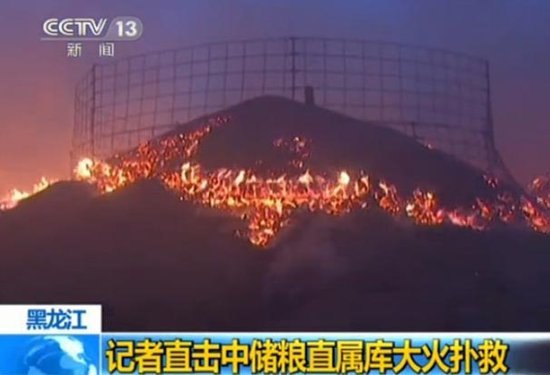 新华网哈尔滨6月3日电 （记者刘景洋范迎春）黑龙江省公安消防总队3日公布了“5·31”黑龙江中储粮林甸直属库火灾原因，系配电箱短路打火引发火灾。消防部门通过询问大量现场目击证人以及勘査火灾现场，在排除放火的可能后，首先确定起火部位位于12号堆垛南侧。消防专家在起火部位提取了粮食输送机的配电箱，并送公安部沈阳火灾物证鉴定中心进行鉴定，结合鉴定结论，最终查明该起事故是“由于穿过金属配电箱的导线与配电箱箱体摩擦，致使导线绝缘皮破损，短路打火，引燃配电箱附近可燃的苇席和麻袋，进而引发火灾。”导线为何会与箱体摩擦？专家表示，由于粮食输送机和其配电箱在该粮库的实际操作中要随堆垛不断搬运，在移动过程中埋下了隐患。链接：http://news.qq.com/a/20130603/004322.htm2、武汉“未婚妈妈”或面临8万罚单 官方称系误读　   武汉市卫计委6月2日回应称，新规中没有明确提到“小三”和“未婚妈妈”,此次修改是为适应社会新形势、加强计生执法力量。正在征求市民和社会公众意见的《武汉市人口与计划生育管理若干规定》（以下简称《规定》），第二十六条规定，未婚生育且不能提供对方有效证明的、或明知他人有配偶而与其生育子女的之一的，当事人应依照《湖北省人口与计划生育条例》缴纳社会抚养费。2009年施行的《湖北省人口与计划生育条例》中规定，重婚生育、有配偶与他人生育的，按所在县（市、区）上一年度居民年人均可支配收入的3倍分别征收社会抚养费。统计显示，武汉市城市居民2012年人均可支配收入约2.7万元。也就是说，按照条例，“未婚妈妈”或“小三”可能面临8万元左右的罚单。链接：http://news.qq.com/a/20130603/000620.htm3、大连石化4年至少发生6起事故 国务院曾问责78人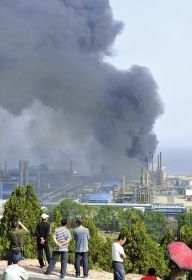 　   舆论对中石油大连石化分公司发生爆炸事故，反应较为强烈，主要原因之一便是中石油在大连屡出事故。最令人印象深刻的是2010年7月16日，大连中石油输油管道发生爆炸，造成大面积海上污染，直接经济损失超2.2亿。随后，大连石化又分别发生“10·24”火灾和“12·15”火灾。其中，“10·24”火灾与“7·16”火灾发生在同一个油灌——103号油罐；“12·15”火灾离103号油罐约80米，火灾中有3人遇难。2011年，大连石化分公司又发生“7·16”、“8·29”两起火灾和爆炸火灾事故，地点仍然与油罐有关。起火的罐区，是已停产一年多的储存重油等残渣油料的地方，由中石油一家建设公司在检修，原计划下半年重新投产。当时有4个人在现场工作，突然一个空罐发生闪爆，引发了另一个储罐着火。链接：http://news.qq.com/a/20130603/000939.htm行业舆情  大数据行情继续演绎 市场参与热情不减2012年舍恩伯格《大数据时代》的热销，使得大数据概念迅速被普及开来，但即使这样，一百个人还是会给你解释出一百个他所理解的大数据。近期美国市场可视化数据分析软件供应商Tableau和大数据营销公司Marketo上市的火爆表现，引燃了资本市场对于大数据的想象，A股中只要能沾上大数据的边，股价更是平步青云，扶摇直上。市场巨大三个层面挖掘受益股大数据时代的来临，是互联网发展到一定阶段的必然产物。随着互联网的高速发展，互联网中的信息量急剧增加。这些信息有用的部分被称为数据。当数据规模越来越大时，量变就会引起质变，大数据应运而生。大数据不等于大的数据，大数据是一种全新的概念。据IDC发布的关于中国大数据技术和服务市场的首份报告《中国大数据技术与服务市场2012~2016年预测与分析》显示，该市场规模将会从2011年的7760万美元增长到2016年的6.17亿美元，未来5年的复合增长率达51.4%，市场规模增长近7倍。链接：http://tech.ccidnet.com/art/40911/20130603/4976315_1.html服务商大佬激辩大数据：改造传统零售战略马云说，互联网发展迅速,很多人还没有理解什么是PC互联网,移动互联网就到来了,大家还没搞清楚移动互联的时候,大数据时代又到来了。“大数据”俨然成为互联网界时髦的概念，但对于多数传统企业而言尚属陌生。什么才是真正的大数据，大数据在电商领域又是如何运用，似乎难有定论。“圈里讨论大数据比较多，沾沾边的都是大数据，不管你做什么。好像不做大数据你就赚不到钱，所以往这个概念去靠沾边的都算。”CRM软件服务商数云联席总裁宋向平指出，只要愿意去打破自己的一些思维定势，回归本原，无论数据大小，只要能为我所用，解决问题，数据就有价值；相反，如果不能帮助企业解决实际问题，没有产生价值的闭环，数据再大也变得无关紧要。在亿邦动力网组织的电商服务生态圈论坛上，掌握着企业级大数据的电商服务商纷纷表示，企业决策者应对数据过程的管理更加重视，而不仅仅是只对结果报表的分析，只盯住销售额。链接：http://news.xinhuanet.com/info/2013-06/03/c_132426260.htm拓展阅读中国纺织服装行业：大数据时代来了牛津大学与IBM在今年年初发布的统计数据显示，28%的全球企业已经开始进行大数据实践。而在中国，四分之一的企业也正在积极投入大数据业务，中国亦成为极具代表性的大数据实践市场。随着云时代的来临，大数据也吸引了越来越多的关注。大数据或称巨量资料，指的是所涉及的资料量规模巨大到无法透过目前主流软件工具，在合理时间内达到撷取、管理、处理，并整理成为帮助企业经营决策的资讯。大数据被喻为与蒸汽、电力、石油相媲美的下一代重要自然资源。有人视大数据为企业未来竞争优势的基础，它将改变企业决策、价值创造和价值实现的方式。“未来电商的最大诱惑与杀伤力就是大数据的应用时代。”七匹狼掌舵人周少雄认为，国内的企业跟美国比较，有一个很重要的特性就是人口基数的区别，中国消费群体所产生的这种数据量，与国外相比不可同日而语。很多企业之所以这么关注电商就是看中了其中的数据运用。说白了线上销售无非就是流量的竞争、转化率的竞争，这些都离不开数据的分析。在记者看来，电商与数据分析的对接是十分必要的，只有通过背后的分析才能清楚未来的发展方向。以前抢市场靠的是市场敏感度，今后则要更多地依赖数据的可控分析。链接：http://news.xinhuanet.com/info/2013-06/03/c_132426354.htm序号发布来源标题1腾讯网消防部门称中储粮林甸火灾系配电箱短路引发2新京报武汉“未婚妈妈”或面临8万罚单 官方称系误读3凤凰网大连石化4年至少发生6起事故 国务院曾问责78人4腾讯网山东取消二胎生育间隔 准生证实行首接责任制5搜狐医院员工加价出售58套拆迁房挣千万 获判无期6搜狐昆明一村官被曝有10套房开豪车 官方回应无问题7网易南京农民资金合作社倒闭 3200万存款去向不明